CURRICULUM VITAE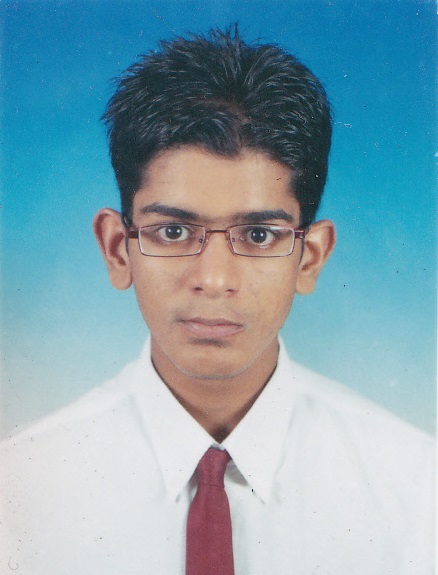 JOSHUA JEYENTHIREN ANANTHAMID Number     : 910911-02-5843Date Of Birth : 11th September 1991Gender           : Male
Nationality     : MalaysianMailing Address :10-A Jalan Thambusamy,Off-Jalan Tun Perak,30200 Ipoh,Perak.Contact Number : +6017-586 3034 (mobile)                              +605-255 5594 (home)E-Mail Address : josh_ananth@hotmail.com General DescriptionI am often described as a responsible and tactful person. I have assumed leadership positions on several occasions and I try my best to maximise all available opportunities for excellence while making the most of the resources available at my disposal. I also get along well as a team player. Having a profound interest in the sciences, particularly biology, I keep myself updated with developments and breakthroughs. Having completed my honours degree in pure biology, I am now pursuing a MSc. in Biotechnology.Education Record  SPM 2008 -    8 A1, 2 A2, 1 B3STPM 2010 -    A, A-, B+, B             (CGPA 3.50)    Completed a Bachelor with Honours Degree in Biology (BSc. Biology Hons.) at Universiti Sains Malaysia with a second class upper CGPA of 3.60 in 2014.SkillsLanguages - 	Adept in written and spoken English and Bahasa Malaysia. Fair command of written and spoken Tamil. Possess basics in Spanish.Computing -	Sufficient knowledge in the operating of Microsoft Word, Microsoft Excel and Microsoft Powerpoint.	Able to run day-to-day maintenance of personal computers as well as to configure basic software.Academics -	Studied the following courses among others in the university level : Biodiversity, Ecology, Cellular Biochemistry, Genetics, Biostatistics, Comparative Plant Anatomy, Plant Kingdom, Plant Physiology and Development, Plant Taxonomy and Biosystematics, Plant Pathology, Plant Molecular Biology, Plant Tissue Culture, Plant Genetics, Biological Instrumentation, Soil Science and Environment, Microscopy and Histological Techniques, Organic Chemistry, Inorganic Chemistry, Calculus, Spanish Level 1, Academic Writing.Sports and Games -	Long-distance running, squash, chessAchievementsInternational Understanding Director of the Interact Club of SMK Methodist (ACS) Ipoh (2008)Troop Leader of the 01 Kinta Scout Troop (2008) King Scout (2010)Distinction in the UNSW English Competition (2008, 2009 and 2010)Distinction in the Australian National Chemistry Quiz (2010)President of the Catholic Undergraduates Society of University Sains Malaysia (2012)Academic Referees Reference 1 :	Associate Professor Dr. Hasnah Md. Jais		Laboratory of Soil Science		School of Biological Sciences,		Universiti Sains Malaysia,		11800 Minden, Pulau Pinang,		Malaysia.		Office : +604-653 4009		E-mail Address : mjhasnah@usm.myReference 2 : 	Associate Professor Dr. Hideyuki Nagao		Laboratory of Tropical Mycology		School of Biological Sciences,		Universiti Sains Malaysia,		11800 Minden, Pulau Pinang,		Malaysia.		Office : +604-653 3522		E-mail Address : nagaoh@usm.my